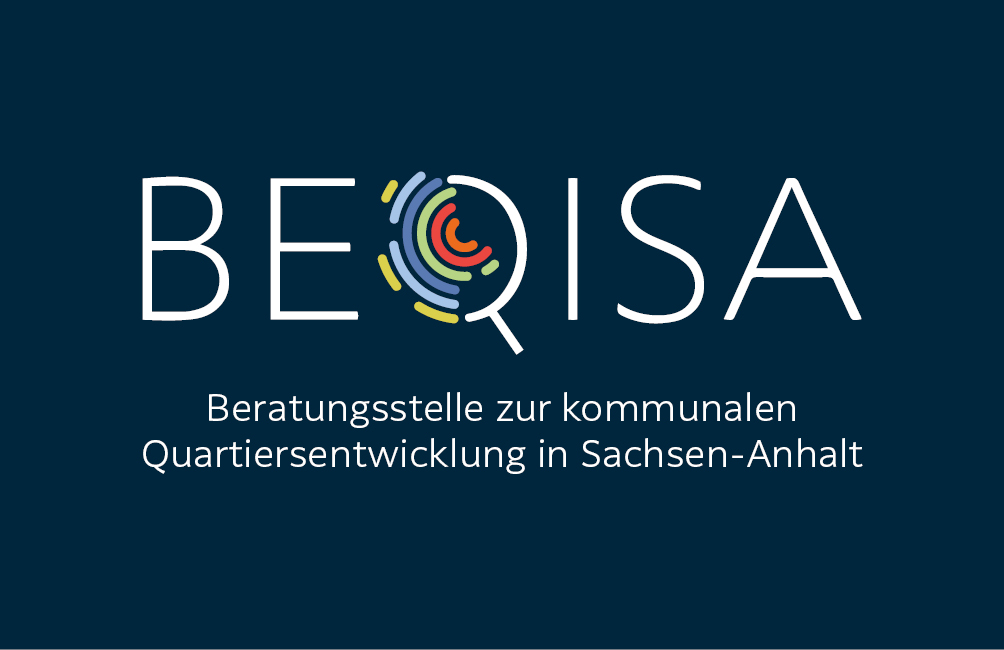 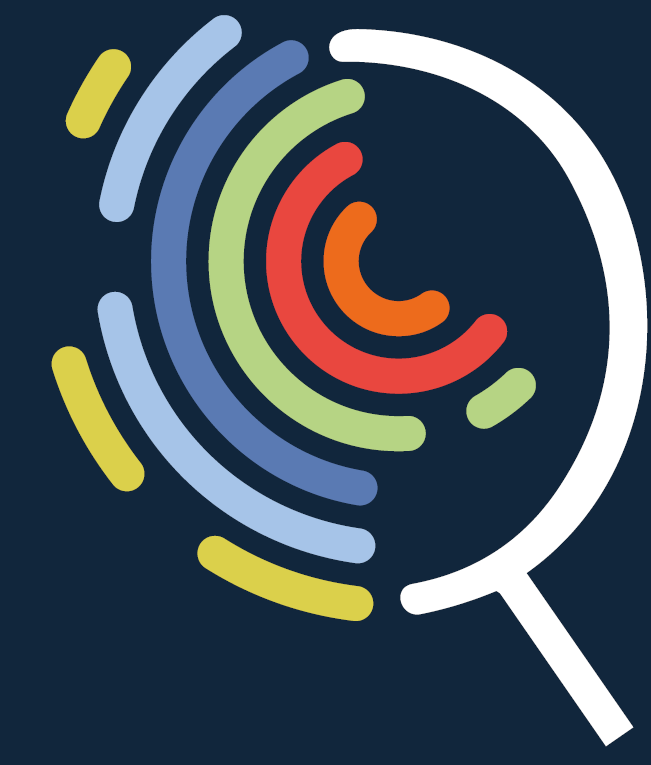 Antrag auf Fördermittel - Förderaufruf 
„Miteinander - für ein lebenswertes Quartier“ 2024Antragsteller*inBei Fragen wenden Sie sich an: Beratungsstelle zur kommunalen Quartiersentwicklung in Sachsen-AnhaltUwe WitczakMobil 0170-3188553 oder 0391-8864615E-Mail: u.witczak@beqisa.deAnlagen in Abhängigkeit des Antrages Wir/Ich erkläre/n hiermit die Förderrichtlinie der Beratungsstelle zur kommunalen Quartiersentwicklung in Sachsen-Anhalt BEQISA gelesen zu haben und alle Bedingungen anzuerkennen. Anträge könne nur berücksichtigt werden, wenn sie vollständig eingereicht werden. Zur Vollständigkeit gehören neben diesem Antragsformular einen Registerauszug (z. B. Vereinsregister), die Satzung und eine Vollmacht, falls der/die Antragsteller/in nicht im Registerauszug eingetragen ist.Ort, Datum								UnterschriftBitte senden Sie das Antragsformular digital als PDF per Mail bis zum 15.09.2023 an:Beratungsstelle zur kommunalen Quartiersentwicklung in Sachsen-AnhaltUwe WitczakBreitscheidstr. 5139114 MagdeburgMail: info@beqisa.deName der OrganisationAnsprechpersonName, VornameAnschriftTelefonE-MailProjektortProjektnameRegisterauszugSatzungStellungnahme der KommuneVollmachtKurze Zusammenfassung Ihrer Maßnahme (max. ½ Seite)Kurze Beschreibung der Situation vor Ort (max. ½ Seite)Maßnahmenbeschreibung (Hinweis: Gehen Sie dabei möglichst auf das konkrete Ziel, die Beteiligung der Zielgruppe und eventuelle Kooperationspartner*innen ein. max. 1 Seite) Nennen Sie die wesentlichen Umsetzungsschritte Ihrer Maßnahme mit einem Zeitplan (max. ½  Seite)Finanzplan (Hinweis:  Bitte Beträge auf ganze Euro aufrunden. Bei Einzelposten über 500 € legen Sie bitte ein Angebot bei. Anteilfinanzierung bis maximal 95 % der Förderung vom Land bei mindestens 5 % Eigenanteil sowie eventueller Drittmittel.)